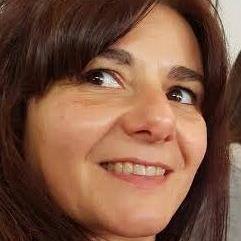 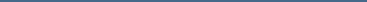 Personal characteristics: Long term relationship abilities Group work skills,problem solving skills and an outgoing personality Capable of working on my own initiative and with excellent organizational abilities       Education:	2019-2020                              Certificate on Cultural Tourism                               University of the Aegean                               Department of Sociology                                    2010-2015 	“Master’s in Education M.Ed.”                                     Postgraduate course                                     School of Humanities	Hellenic Open University	2004-2008                                    2001-2007                    “Studies in European Civilization”                                    Undergraduate course 	School of Humanities                                   Hellenic Open University             Languages: 	Mother language Greek, Advanced English (Certificate of Proficiency in English –University of Cambridge),good German.  Experience:06/1996-07/2006 Position held:Travel agentMain activities and responsibilities:Issue tickets, Exchange, Book accomodation, organize tours,provide information to tourists and locals.Employer:Tsagaris George – Tsangaris Travel.11/2010-10/2011 & 05/2013 – 10/2015Position held:Administration officer at the educational program OdysseasMain activities and responsibilities:Organizing the educational  program Odysseas "Education of Immigrants in the Greek Language,Greek History and Greek Culture " for the perfecture of Preveza .Managed to make the most classes at Epirus over 28 with 560 participants.More specifically my  responsibilities for the program Odysseas :• Developing cooperation with the local government and services, immigrant associations, etc.• Informing the local authorities and citizens on the provided educational services of the Project via meetings or by publishing at the local press.• Participate in training seminars and regional meetings for the process of the program.• The registration of the candidates.• To inform potential learners about the program.• Co-operation with project instructors in the language skills test and test candidates to value their language skills.• To provide classes and educational mateial.• To  support the educators and trainers througout the program and organize outdoor activities like visiting local Museums,Archeological Sites.• To keep and fill in the prescribed forms of the Project.• The handling of administrative issues.• To participate at the internal and external evaluation procedures.• To keep all files and folders of the Program.Employer :Institute of youth and lifelong learning foundation supervised by the Ministary of Education ,Research and Religious Affairs.10/2004- todayPosition held:Adult Educator       Lecturing Subjects:Culture,History of          Art,European history,Folk Art, Cultural       Heritage,Tourist administation,English. Hours 330Employer:Institute of youth and lifelong learning foundation supervised by the Ministary of Education ,Research and Religious Affairs.08/2006-todayBusiness owner Electroplus ( electrical,heating,solar equipment)05/20015-todayEducational ItinerariesSelf employedCulture – Art – Gastronomy, walking tourwww.preveza.edu.gr  	 Computer skills: Certificated by Cambridge International Diploma in IT Skills:Word Processing,Spreadsheets,Electronic Communication.	Artistic skills:Writing short stories and fairy tales since 2007.Was awarded by the first prize from the Hellenic Litary Assosiation for the fairy tale “Maira the fay of the moon”Driving licence: Since 1992Personal Information :Born in West Germany at Frankendal at 18/12/1971 ,married with Dimitris Zarvalias (48, electrician) , mother of Vasilis Zarvalias (26, physiotherapist) and Napoleon Zarvalias (21 journalist). Business Owner, Adult Educator, Administrator,Travel agent  Mobile:(0030)6972819319electropreveza@gmail.comAddress:Kanali Prevezas                  Greece P.C: 48100